МУНИЦИПАЛЬНОЕ ОБЩЕОБРАЗОВАТЕЛЬНОЕ АВТОНОМНОЕ УЧРЕЖДЕНИЕ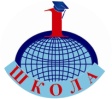 СРЕДНЯЯ  ОБЩЕОБРАЗОВАТЕЛЬНАЯ  ШКОЛА № 1____________________________________________________________________Амурская область, город Зея, улица Ленина, дом 161; телефон 2-46-64; Е-mail: shkola1zeya@rambler.ruРАБОЧАЯ ПРОГРАММАпо литературе7АБ классыУчитель: Постных Лилия Викторовна,высшая квалификационная категорияг.Зея, 2015I. Пояснительная записка1.1. Обоснование выбора  программыНастоящая программа составлена на основе Примерной программы основного общего образования по литературе  (БУП-2004)  и авторской рабочей программы по литературе  для  5 – 11  классов общеобразовательной школы. Авторы-составители Г. С. Меркин, С. И. Зинин, В. А. Чалмаев – М.: «Русское слово», . и соответствует федеральному компоненту государственного образовательного стандарта (ФКГОС). Рабочая программа под редакцией Г.С. Меркина  обеспечивают достижение базового уровня образовательных достижений учащихся. Специфика программы в том, что она способствует формированию необходимых знаний, умений и навыков учащихся 7 класса.  Программа соответствует содержанию учебника: Литература. 7 класс: учебник-хрестоматия для общеобразоват. учреждений. В 2 ч. Ч. 1, 2. /  авт.-сост. Г.С. Меркин. – М., 2012. Учебник  включен  в действующий Федеральный перечень учебников.  В результате сопоставления  рабочей и авторской программ выявлено, что  расхождений при изучении ключевых тем курса нет, но в рабочей программе уменьшен объём работы по развитию речи, так как рабочая программа рассчитана на 2 часа в неделю вместо 3 возможных.1.2. Нормативно-правовое основание разработки программы- Федеральный закон от 29.12.2012 № 273-ФЗ "Об образовании в Российской Федерации";- Федеральный компонент государственного  образовательного стандарта. - основная образовательная программа основного общего  образования МОАУ СОШ № 1 (2013-2019 гг.);- учебный план МОАУ СОШ № 1 на 2015-2016 учебный год;- Положение о рабочей программе по предмету, курсу, дисциплине (модулю) педагогов МОАУ СОШ № 1.1.3.Цели изучения предмета  и  задачи программы Изучение литературы на ступени основного общего образования направлено на достижение следующих целей:- воспитание духовно развитой личности, формирование гуманистического мировоззрения, гражданского сознания, чувства патриотизма, любви и уважения к литературе и ценностям отечественной культуры;- развитие эмоционального восприятия художественного текста, образного  и аналитического мышления, творческого воображения, читательской культуры и понимания авторской позиции; формирование начальных представлений о специфике литературы в ряду других искусств, потребности в самостоятельном чтении художественных произведений; развитие устной и письменной речи учащихся;- освоение текстов художественной произведений в единстве формы и содержания, основных историко-литературных сведений и теоретико-литературных понятий;- овладение умениями чтения и анализа художественных произведений с привлечением базовых литературоведческих понятий и необходимых сведений по истории литературе; выявления в произведениях конкретно-исторического и общечеловеческого содержания; грамотного использования русского литературного языка при создании собственных устных и письменных высказываний.Задачи изучения литературы:- формирование эстетического идеала, развитие эстетического вкуса для верного и глубокого постижения прочитанного, содействия появления прочного, устойчивого интереса к книге;- воспитание доброты, сердечности и сострадания как важнейших качеств развитой личности.-формирование умений творческого углублённого чтения, читательской самостоятельности, умений видеть текст и подтекст, особенности создания художественного образа, освоение предлагаемых произведений как искусства слова;- формирование речевых умений – умений составить план и пересказать прочитанное, составить конспект статьи, умений прокомментировать прочитанное, объяснить слово, строку и рассказать об их роли в тексте, умений видеть писателя в контексте общей культуры, истории и мирового искусства.1.4. Место и роль учебного предмета в овладении обучающимися требований к уровню подготовки обучающихся в соответствии с федеральным компонентом государственного образовательного стандарта.В 7 классе  литература относится к числу обязательных базовых общеобразовательных учебных предметов, т. е. является инвариантным предметом, обязательным для изучения.Место предмета «Литература» в учебном плане МОАУ СОШ № 1 определяется на основе Федерального базисного учебного плана для общеобразовательных учреждений РФ (БУП – 2004).Учебный предмет «Литература» - одна из важнейших частей образовательной области «филология». Взаимосвязь литературы и русского языка обусловлена традициями школьного образования и глубинной связью коммуникативной и эстетической функции слова. Искусство слова раскрывает все богатство национального языка, что требует внимания к языку в его художественной функции, а освоение русского языка невозможно без постоянного обращения к художественным произведениям. Освоение литературы как учебного предмета - важнейшее условие речевой и лингвистической грамотности учащегося. Литературное образование способствует формированию его речевой культуры.Литература тесно связана с другими учебными предметами и, в первую очередь, с русским языком. Единство этих дисциплин обеспечивает, прежде всего, общий для всех филологических наук предмет изучения - слово как единица языка и речи, его функционирование в различных сферах, в том числе эстетической. Содержание обоих курсов базируется на основах фундаментальных наук (лингвистики, стилистики, литературоведения, фольклористики и др.) и предполагает постижение языка и литературы как национально-культурных ценностей. И русский язык, и литература формируют коммуникативные умения и навыки, лежащие в основе человеческой деятельности, мышления. Литература взаимодействует также с дисциплинами художественного цикла (музыкой, изобразительным искусством, мировой художественной культурой): на уроках литературы формируется эстетическое отношение к окружающему миру. Вместе с историей и обществознанием литература обращается к проблемам, непосредственно связанным с общественной сущностью человека, формирует историзм мышления, обогащает культурно-историческую память учащихся, не только способствует освоению знаний по гуманитарным предметам, но и формирует у школьника активное отношение к действительности, к природе, ко всему окружающему миру.Одна из составляющих литературного образования – литературное творчество учащихся. Творческие работы разных жанров способствуют развитию аналитического и образного мышления школьников, в значительной мере формируя его общую культуру и социально-нравственные ориентиры.1.5. Количество учебных часовУчебный план МОАУ СОШ № 1 на изучение литературы  в 7  классе отводит 2  учебных часов в неделю в течение всего года обучения, всего 70  уроков. 1.6.Формы организации учебной деятельности.  Формы  урочной деятельностиурок изучения нового материала;урок-беседа;урок-практикум;урок повторения;урок систематизации и обобщения знаний;  урок развития речи;урок контроля знаний и умений.Основным типом урока является комбинированный урок.Технологии обучения:Технологии традиционного обученияТехнологии дифференцированного обученияТехнология проблемного обученияЛичностно – ориентированная Информационно – коммуникативные.Механизмы формирования  ключевых компетенций обучающихся:Исследовательская деятельностьПроектная деятельность1.7. Формы и виды контроляПри изучении курса проводится 2 вида и формы контроля:текущий – контроль в процессе изучения темы;промежуточный – контроль в конце изучения темы;итоговый – контроль  в конце изучения раздела;формы: устная (опрос (также с использованием ИКТ), устные сообщения, пересказ); письменная работа (тестирование, анализ текстов, сочинение, отзыв, составление плана и др.).1.8. Планируемый уровень подготовки обучающихся на конец учебного года в соответствии с требованиями, установленными федеральным компонентом государственного образовательного стандарта, образовательной программой образовательного учреждения;Результаты обучения представлены в Требованиях к уровню подготовки обучающихся» (п.2.3.) и содержат три компонента: - знать/понимать – перечень необходимых для усвоения каждым обучающимся знаний; - уметь – владение конкретными умениями и навыками; – использовать приобретенные знания и умения в практической деятельности и повседневной жизни. 1.9. Учебно-методический комплектЛитература. 7 класс: учебник-хрестоматия для общеобразоват. учреждений. В 2 ч. Ч. 1, 2. /  авт.-сост. Г.С. Меркин. – М., 2012.Ф.К.  Соловьева. Литература. 7 класс. Рабочая тетрадь. В 2-х частях., М.: Русское слово, 2015 г.Ф.К. Соловьева. Литература. 7 класс. Методическое пособие к учебнику Г.С. Меркина, М.: Русское слово, 2014 г.  Тематическое планирование к учебнику «Литература. 7 класс». Автор тематического планирования Ф.Е.Соловьёва, под редакцией Г.С.Меркина. Москва: «Русское слово», 2011.II. Содержание программы 2.1. Содержание  Введение(1ч)Знакомство со структурой и особенностями учебника. Своеобразие курса. Литературные роды (лирика, эпос, драма). Жанр и жанровое образование. Движение жанров. Личность автора, позиция писателя, труд и творчество.Теория литературы: литературные роды.Из устного народного творчества(4ч)Былины«Святогор и Микула Селянинович», «Илья Муромец и Соловей-разбойник». А.К. Толстой. «Илья Муромец». Событие в былине, поэтическая речь былины, своеобразие характера и речи персонажа, конфликт, поучительная речь былины, отражение в былине народных представлений о нравственности (сила и доброта, ум и мудрость).Теория литературы: эпические жанры в фольклоре. Былина (эпическая песня). Тематика былин. Своеобразие центральных персонажей и конфликта в былине (по сравнению с волшебной сказкой, легендой и преданием).Русские народные песниОбрядовая поэзия («Девочки, колядки!..», «Наша Масленица дорогая...», «Говорили — сваты на конях будут »); лирические песни («Подушечка моя пуховая...»); лироэпические песни («Солдатская»). Лирическое и эпическое начало в песне; своеобразие поэтического языка народных песен. Многозначность поэтического образа в народной песне. Быт, нравственные представления и судьба народа в народной песне.Теория литературы: песенные жанры в фольклоре, многообразие жанра обрядовой поэзии, лироэпическая песня.Из  древнерусской литературы(2 ч)Из «Повести временных лет» («И вспомнил Олег коня своего »), «Повесть о Петре и Февронии Муромских». Поучительный характер древнерусской литературы; мудрость, преемственность поколений, любовь к родине, образованность, твердость духа, религиозность.Теория литературы: эпические жанры и жанровые образования в древнерусской литературе (наставление, поучение, житие, путешествие, повесть).Из литературы XVIII века (6 ч)М.В. ЛОМОНОСОВЖизнь и судьба поэта, просветителя, ученого. «О вы, которых ожидает...» (из «Оды на день восшествия на всероссийский престол ее величества государыни императрицы Елисаветы Петровны, 1747 года»). Мысли о просвещении, вера в творческие способности народа. Тематика поэтических произведений; особенность поэтического языка оды и лирического стихотворения; поэтические образы. Теория о «трех штилях» (отрывки). Основные положения и значение теории о стилях художественной литературы.Теория литературы: ода; тема и мотив.Г.Р. ДЕРЖАВИНБиография Державина (по страницам книги В. Ходасевича «Державин»). Стихотворение «Властителям и судиям». Отражение в названии тематики и проблематики стихотворения; своеобразие стихотворений Г.Р. Державина в сравнении со стихотворениями М.В. Ломоносова. Тема поэта и власти в стихотворении.Теория литературы: лирическое стихотворение, отличие лирического стихотворения от оды, тематическое разнообразие лирики.Д.И. ФОНВИЗИНКраткие сведения о писателе. Комедия «Недоросль». Своеобразие драматургического произведения, основной конфликт пьесы и ее проблематика, образы комедии (портрет и характер; поступки, мысли, язык); образование и образованность; воспитание и семья; отцы и дети; социальные вопросы в комедии; позиция писателя.Теория литературы: юмор, сатира, сарказм; драма как литературный род; жанр комедии; «говорящие» фамилии; литературное направление (создание первичных представлений); классицизм.Из литературы XIX века (27 ч)А.С. ПУШКИНСвободолюбивые мотивы в стихотворениях поэта: «К Чаадаеву» («Любви, надежды, тихой славы...»), «Во глубине сибирских руд...». Человек и природа («Туча»), Дружба и тема долга. «Песнь о вещем Олеге»: судьба Олега в летописном тексте и в балладе Пушкина; мотивы судьбы — предсказание, предзнаменование, предвидение; вера и суеверие. Поэма «Полтава» (в сокращении). Образ Петра и тема России в поэме. Гражданский пафос поэмы. Изображение «массы» и персоналий в поэме. Своеобразие поэтического языка (через элементы сопоставительного анализа). Творческая история создания произведений.Теория литературы: поэма, отличие поэмы от баллады, образный мир поэмы, группировка образов, художественный образ и прототип, тропы и фигуры (риторическое обращение, эпитет, метафора), жанровое образование — дружеское послание.М.Ю.ЛЕРМОНТОВСтихотворения: «Родина», «Песня про царя Ивана Васильевича...». Родина в лирическом и эпическом произведении; проблематика и основные мотивы «Песни...» (родина, честь, достоинство, верность, любовь, мужество и отвага, независимость; личность и власть); центральные персонажи повести и художественные приемы их создания; речевые элементы в создании характеристики героя. Фольклорные элементы в произведении. Художественное богатство «Песни...».Теория литературы: жанры лирики; углубление и расширение понятий о лирическом сюжете и композиции лирического стихотворения; фольклорные элементы в авторском произведении; стилизация как литературно-художественный прием; прием контраста; вымысел и верность исторической правде; градация.Н.В. ГОГОЛЬН.В. Гоголь в Петербурге. Новая тема — изображение чиновничества и жизни «маленького человека». Разоблачение угодничества, глупости, бездуховности. Повесть «Шинель»: основной конфликт; трагическое и комическое. Образ Акакия Акакиевича. Авторское отношение к героям и событиям.Теория литературы: сатирическая повесть, юмористические ситуации, «говорящие» фамилии.И.С. ТУРГЕНЕВРассказ о жизни писателя в 60-е годы. Общая характеристика книги «Записки охотника». Многообразие и сложность характеров крестьян в изображении И.С. Тургенева. Рассказ «Хорь и Калиныч» (природный ум, трудолюбие, смекалка, талант; сложные социальные отношения в деревне в изображении Тургенева); рассказ «Певцы» (основная тема, талант и чувство достоинства крестьян, отношение автора к героям). Стихотворение в прозе «Нищий»: тематика; художественное богатство стихотворения.Теория литературы: портрет и характер, стихотворение в прозе (углубление представлений).Н.А. НЕКРАСОВКраткие сведения о поэте. Стихотворения: «Вчерашний день, часу в шестом...», «Железная дорога», «Размышления у парадного подъезда», поэма «Русские женщины» («Княгиня Трубецкая»). Доля народная — основная тема произведений поэта; своеобразие поэтической музы Н.А. Некрасова. Писатель и власть; новые типы героев и персонажей. Основная проблематика произведений: судьба русской женщины, любовь и чувство долга; верность, преданность, независимость, стойкость, чванство, равнодушие, беззащитность, бесправие, покорность судьбе.Теория литературы: диалоговая речь, развитие представлений о жанре поэмы.М.Е. САЛТЫКОВ-ЩЕДРИНКраткие сведения о писателе. Сказки: «Повесть о том, как один мужик двух генералов прокормил », «Дикий помещик» и одна сказка по выбору. Своеобразие сюжета; проблематика сказки: труд, власть, справедливость; приемы создания образа помещика. Позиция писателя.Теория литературы: сатира, сатирический образ, сатирический персонаж, сатирический тип; притчевый характер сатирических сказок; мораль; своеобразие художественно-выразительных средств в сатирическом произведении; тропы и фигуры в сказке (гипербола, аллегория).Л.Н. ТОЛСТОЙЛ.Н. Толстой — участник обороны Севастополя. Творческая история «Севастопольских рассказов». Литература и история. Рассказ «Севастополь в декабре месяце»: человек и война, жизнь и смерть, героизм, подвиг, защита Отечества — основные темы рассказа. Образы защитников Севастополя. Авторское отношение к героям.Теория литературы: рассказ, книга рассказов (развитие представлений).Н.С. ЛЕСКОВКраткие сведения о биографии писателя. «Лесков — писатель будущего». Повесть «Левша». Особенность проблематики и центральная идея повести. Образный мир произведения.Теория литературы: своеобразие стиля повести. Расширение представлений о сказе, сказовом характере прозы.А.А. ФЕТРусская природа в стихотворениях: «Вечер», «Зреет рожь над жаркой нивой...». Общечеловеческое в лирике; наблюдательность, чувства добрые; красота земли; стихотворение-медитация.Теория литературы: лирика природы, тропы и фигуры и их роль в лирическом тексте (эпитет, сравнение, метафора, бессоюзие).Произведения  русских  поэтов XIX  века  о  РоссииА.С. Пушкин. «Два чувства дивно близки нам...» Н.М. Языков. «Песня». И.С. Никитин. «Русь».А.П. ЧЕХОВРассказы: «Хамелеон», «Смерть чиновника». Разоблачение беспринципности, корыстолюбия, чинопочитания, самоуничижения. Своеобразие сюжета, способы создания образов, социальная направленность рассказов; позиция писателя.Теория литературы: психологический портрет, сюжет (развитие представлений).Из литературы XX века (19 ч)М. ГОРЬКИЙПовесть «Детство» (главы по выбору). «Легенда о Данко» (из рассказа «Старуха Изергиль»). Основные сюжетные линии в автобиографической прозе и рассказе; становление характера мальчика; проблематика рассказа (личность и обстоятельства, близкий человек, жизнь для людей, героизм, зависть, равнодушие, покорность, непокорность, гордость, жалость) и авторская позиция; контраст как основной прием раскрытия замысла.Теория литературы: развитие представлений об автобиографической прозе, лексика и ее роль в создании различных типов прозаической художественной речи, герой-романтик, прием контраста.И.А. БУНИНСтихотворение «Догорел апрельский светлый вечер...», рассказ «Кукушка». Смысл названия; доброта, милосердие, справедливость, покорность, смирение — основные проблемы рассказа; образы-персонажи; образ природы; образы животных и зверей и их значение для понимания художественной идеи рассказа.Теория литературы: темы и мотивы в лирическом стихотворении, поэтический образ, художественно-выразительная роль бессоюзия в поэтическом тексте.А.И. КУПРИНРассказ «Куст сирени». Взаимопонимание, взаимовыручка, чувство локтя в понимании автора и его героя. Основная сюжетная линия рассказа и подтекст; художественная идея.Теория литературы: рассказ (развитие представлений), диалог в рассказе.В.В. МАЯКОВСКИЙСтихотворение «Необычайное приключение, бывшее с Владимиром Маяковским летом на даче». Проблематика стихотворения: поэт и общество, поэт и поэзия. Приемы создания образов. Художественное своеобразие стихотворения.Теория литературы: автобиографические мотивы в лирических произведениях; мотив, тема, идея, рифма; тропы и фигуры (гипербола, метафора; синтаксические фигуры и интонация конца предложения).С.А. ЕСЕНИНСтихотворения: «Отговорила роща золотая...», «Я покину л родимый дом...». Тематика лирических стихотворений; лирическое «я» и образ автора. Человек и природа, чувство родины, эмоциональное богатство лирического героя в стихотворениях поэта.Теория литературы: образ-пейзаж, тропы и фигуры (эпитет, оксюморон, поэтический синтаксис).И.С. ШМЕЛЕВРассказ «Русская песня». Основные сюжетные линии рассказа. Проблематика и художественная идея. Национальный характер в изображении писателя.Теория литературы: рассказчик и его роль в повествовании, рассказ с элементами очерка, антитеза.М.М. ПРИШВИНРассказ «Москва-река». Тема и основная мысль. Родина, человек и природа в рассказе. Образ рассказчика.Теория литературы: подтекст, выразительные средства художественной речи,градация.К.Г. ПАУСТОВСКИЙПовесть «Мещерская сторона» (главы «Обыкновенная земля», «Первое знакомство», «Леса», «Луга», «Бескорыстие» — по выбору). Чтение и обсуждение фрагментов, воссоздающих мир природы; человек и природа; малая родина; образ рассказчика в произведении.Теория литературы: лирическая проза; выразительные средства художественной речи: эпитет, сравнение, метафора, олицетворение; пейзаж как сюжетообразующий фактор.Н.А. ЗАБОЛОЦКИЙСтихотворение «Не позволяй душе лениться...». Тема стихотворения и его художественная идея. Духовность, духовный труд — основное нравственное достоинство человека.Теория литературы: выразительно-художественные средства речи (риторическое восклицание, метафора), морфологические средства (роль глаголов и местоимений).А.Т. ТВАРДОВСКИЙСтихотворения: «Прощаемся мы с матерями...» (из цикла «Памяти матери»), «На дне моей жизни...». Поэма «Василий Теркин». Война, жизнь и смерть, героизм, чувство долга, дом, сыновняя память — основные мотивы военной лирики и эпоса А.Т. Твардовского.Теория литературы: композиция лирического стихотворения и поэмы, поэтический синтаксис (риторические фигуры).Б.Л. ВАСИЛЬЕВРассказ «Экспонат №...». Название рассказа и его роль для понимания художественной идеи произведения, проблема истинного и ложного. Разоблачение равнодушия, нравственной убогости, лицемерия.Теория литературы: рассказчик и его роль в повествовании.В.М. ШУКШИНКраткие сведения о писателе. «Чудаки» и «чудики» в рассказах В.М. Шукшина. Рассказ «Микроскоп». Внутренняя простота и нравственная высота героя.Теория литературы: способы создания характера.Русские поэты XX века  о РоссииА.А. Ахматова. «Мне голос был. Он звал утешно...»М.И.Цветаева. «Рябину рубили зорькою...»Я.В. Смеляков. «История».А.И. Фатьянов. «Давно мы дома не были...»А.Я. Яшин. «Не разучился ль...»А.А. Вознесенский. «Муромский сруб».А.Д.Дементьев. «Волга».Своеобразие раскрытия темы России в стихах поэтов XX века.Из зарубежной литературы(6ч)У. ШЕКСПИРКраткие сведения об авторе. Сонеты: «Когда на суд безмолвных, тайных дум...», «Прекрасное прекрасней во сто крат...», «Уж если ты разлюбишь, — так теперь...», «Люблю, — но реже говорю об этом...». Темы и мотивы. «Вечные» темы (любовь, жизнь, смерть, красота) в сонетах У. Шекспира.Теория литературы: твердая форма (сонет), строфа (углубление и расширение представлений).Р. БЁРНСКраткие сведения об авторе. Стихотворения: «Возвращение солдата», «Джон Ячменное Зерно» — по выбору. Основные мотивы стихотворений: чувство долга, воинская честь, народное представление о добре и силе.Теория литературы: лироэпическая песня, баллада, аллегория.Р.Л. СТИВЕНСОНКраткие сведения об авторе. Роман «Остров сокровищ» (часть третья, «Мои приключения на суше»). Приемы создания образов. Находчивость, любознательность — наиболее привлекательные качества героя.Теория литературы: приключенческая литература.А. де СЕНТ-ЭКЗЮПЕРИКраткие сведения о писателе. Повесть Шланета людей», «Линия», «Самолет», «Самолет и планета», сказка «Маленький принц» — по выбору. Добро, справедливость, мужество, порядочность, честь в понимании писателя и его героев. Основные события и позиция автора.Теория литературы: лирическая проза (развитие представлений), правда и вымысел.Заключительные уроки - 2Основные виды деятельности учащихся:- Осознанное, творческое чтение художественных произведений разных жанров.- Выразительное чтение.- Различные виды пересказа (подробный, краткий, выборочный, с элементами комментария, с творческим заданием).- Заучивание наизусть стихотворных текстов.- Ответы на вопросы, раскрывающие знание и понимание текста произведения.- Составление планов и написание отзывов о произведениях.- Написание изложений с элементами сочинения.- Анализ и интерпретация произведений.- Написание сочинений по литературным произведениям и на основе жизненных впечатлений.- Целенаправленный поиск информации на основе знания ее источников и умения работать с ними.2.2. Учебно-тематический план  2.3.Требования к уровню подготовки обучающихся В результате освоения содержания курса литературы 7 класса учащийся получает возможность совершенствовать и расширить круг общих учебных  умений, навыков и способов деятельности, овладение которыми является необходимым условием развития и социализации школьников. Ученик должен знать/понимать:- текст художественного произведения, тему, идею, художественный образ героев изученных произведений, сюжет;- основные признаки понятий: пейзаж, портрет, аллегория, гипербола, постоянный эпитет, литературный герой, сравнение;- основные особенности композиции и художественно-изобразительные средства;- богатство и разнообразие жанров;- характерные особенности индивидуального стиля писателя.Ученик должен уметь:- выделять элементы композиций и понимать их роль в произведении;- характеризовать героев произведения, выявляя в них общее и индивидуальное;- пользоваться справочным аппаратом и  школьным словарем литературоведческих терминов;- определять принадлежность произведения к одному из литературных родов;- обосновывать свое мнение о произведениях и героях;- свободно владеть монологической речью, высказывать свои суждения и аргументированно их отстаивать;- выразительно читать текст с учетом особенностей художественного произведения;- находить элементы сюжета (экспозиции, заявки, кульминации и развязки) и объяснить их роль  в изучении произведения;- создавать творческие работы, способствующие владению жанрами устной и письменной речи;- привлекать целесообразные  формы пересказа в соответствии с особенностями рода и жанра произведения.II. Календарно-тематический план IV. Литература и средства обученияМетодические пособия:Тематическое планирование к учебнику «Литература. 7 класс». Автор тематического планирования Ф.Е.Соловьёва, под редакцией Г.С.Меркина. Москва: «Русское слово», 2011.Методическое пособие для учителя  «Уроки литературы. 7 класс».   Автор Ф.Е.Соловьёва, под редакцией Г.С.Меркина;    Москва, «Русское слово», 2014. Материально-техническое оснащениеКомпьютер, принтер, сканер, проектор, документ-камера. СОГЛАСОВАНОЗаместитель директора по УМР ____________ Л.В. ПостныхУТВЕРЖДЕНАприказом МОАУ СОШ  № 1 от _____________  № ______№ п/пТемаКоличество часов1 Введение. 12Из устного народного творчестваБылиныРусские народные песни4313Из древнерусской литературы24Из русской литературы XVIII века. КлассицизмМ.В. ЛомоносовГ.Р. ДержавинД.И. Фонвизин711145Из литературы XIX века А.С. ПушкинМ.Ю.ЛермонтовН.В.ГогольИ.С.ТургеневН.А.НекрасовМ.Е. Салтыков-ЩедринЛ.Н.ТолстойН.С. ЛесковА.А. ФетА.П.ЧеховПроизведения русских поэтов XIX века о России27334432131216Из литературы XX века М.ГорькийИ.А.БунинА.И.КупринВ.В. МаяковскийС.А.ЕсенинИ.С. ШмелёвМ.М.ПришвинК.Г. ПаустовскийН.А. ЗаболоцкийА.Т. ТвардовскийЛирика поэтов-участников  Великой Отечественной войныБ.Л. ВасильевВ. М. ШукшинРусские поэты XX века о РоссииКонтрольное тестирование193211111112111117Из  зарубежной  литературы. У. ШекспирМ. БасёР. БёрнсР.Л. СтивенсонА.де Сент-ЭкзюпериЯ. Купала61111118Заключительные уроки2Резервные уроки2Итого70№темы№ урокаТема урокаКоличество часовТип урокаСодержание урокаВиды, формы контроляДомашнее заданиеДата проведенияДата проведения№темы№ урокаТема урокаКоличество часовТип урокаСодержание урокаВиды, формы контроляДомашнее заданиепо плануфактическиВВЕДЕНИЕ - 1ВВЕДЕНИЕ - 1ВВЕДЕНИЕ - 1ВВЕДЕНИЕ - 1ВВЕДЕНИЕ - 1ВВЕДЕНИЕ - 1ВВЕДЕНИЕ - 1ВВЕДЕНИЕ - 1ВВЕДЕНИЕ - 1ВВЕДЕНИЕ - 111Знакомство со структурой и содержанием учебника. Литературные роды (эпос, лирика, драма).1Лекция с элементами беседыЗнакомство с учебником. Специфика литературы. Отличие её от других видов искусства. Жанры. Роды литературы.ТекущийС.6-13.С. 13-15, инд.задания.03.09ИЗ УСТНОГО НАРОДНОГО ТВОРЧЕСТВА-4ИЗ УСТНОГО НАРОДНОГО ТВОРЧЕСТВА-4ИЗ УСТНОГО НАРОДНОГО ТВОРЧЕСТВА-4ИЗ УСТНОГО НАРОДНОГО ТВОРЧЕСТВА-4ИЗ УСТНОГО НАРОДНОГО ТВОРЧЕСТВА-4ИЗ УСТНОГО НАРОДНОГО ТВОРЧЕСТВА-4ИЗ УСТНОГО НАРОДНОГО ТВОРЧЕСТВА-4ИЗ УСТНОГО НАРОДНОГО ТВОРЧЕСТВА-4ИЗ УСТНОГО НАРОДНОГО ТВОРЧЕСТВА-4ИЗ УСТНОГО НАРОДНОГО ТВОРЧЕСТВА-4Былины-3Былины-3Былины-3Былины-3Былины-3Былины-3Былины-3Былины-3Былины-3Былины-322В былинном мире. Былина «Святогор и Микула Селянинович».1Комбинированный урокСобытие в былине, поэтическая речь былины, своеобразие характера и речи персонажа, конфликт, поучительная речь былины, отражение в былине народных представлений о нравственности (сила и доброта, ум и мудрость).Текущий, устный С. 16-23, текст. Инд. задания.08.0923Былина «Илья Муромец и Соловей-разбойник».Входная контрольная работа1Комбинированный урокСобытие в былине, поэтическая речь былины, своеобразие характера и речи персонажа, конфликт, поучительная речь былины, отражение в былине народных представлений о нравственности (сила и доброта, ум и мудрость).Входной контроль С. 25-26, об А.К. толстом. С. 27-29, текст баллады.10.0924Образы былинных богатырей в произведениях. А.К. Толстой. «Илья Муромец».1Комбинированный урокБылинные герои. История. Особенности гуманистического понимания военной доблести, нашедших отражение в балладе «Илья Муромец» А.К.Толстого, картине «Богатыри» В.М.Васнецова, «Богатырской симфонии» А.П.Бородина.Текущий, устный Описать картину В.М. Васнецова «Богатыри».С. 29-36, русские народные песни (выразительное чтение). Инд.задания.15.09Русские народные песни-1Русские народные песни-1Русские народные песни-1Русские народные песни-1Русские народные песни-1Русские народные песни-1Русские народные песни-1Русские народные песни-1Русские народные песни-1Русские народные песни-125Русские народные песни. Песни свадебные,  лирические, лироэпические.1Комбинированный урокПесенные жанры в фольклоре, многообразие жанра обрядовой поэзии, лироэпическая песня.Различные виды обрядовых песен, особенности их поэтики. Лирическое и эпическое начало в песне; своеобразие поэтического языка народных песен. Многозначность поэтического образа в народной песне. Быт, нравственные представления и судьба народа в народной песне.Текущий, устный С. 38-39.С. 39-40, текст, вопросы. Инд.задания.17.09ИЗ ДРЕВНЕРУССКОЙ ЛИТЕРАТУРЫ-2ИЗ ДРЕВНЕРУССКОЙ ЛИТЕРАТУРЫ-2ИЗ ДРЕВНЕРУССКОЙ ЛИТЕРАТУРЫ-2ИЗ ДРЕВНЕРУССКОЙ ЛИТЕРАТУРЫ-2ИЗ ДРЕВНЕРУССКОЙ ЛИТЕРАТУРЫ-2ИЗ ДРЕВНЕРУССКОЙ ЛИТЕРАТУРЫ-2ИЗ ДРЕВНЕРУССКОЙ ЛИТЕРАТУРЫ-2ИЗ ДРЕВНЕРУССКОЙ ЛИТЕРАТУРЫ-2ИЗ ДРЕВНЕРУССКОЙ ЛИТЕРАТУРЫ-2ИЗ ДРЕВНЕРУССКОЙ ЛИТЕРАТУРЫ-236Поучительный характер древнерусской литературы.Из «Повести временных лет».1Комбинированный урокПоучительный характер древнерусской литературы; мудрость, преемственность поколений, любовь к родине, образованность, твердость духа, религиозность.Знакомство с древнерусской литературой. Усвоение новых жанров: поучение, послание, хождение, житие, летопись. Отрывки из летописей «Повесть временных лет». Эпические жанры и жанровые образования в древнерусской литературе (наставление, поучение, житие, путешествие, повесть). Текущий, устныйС.41-48, текст. Инд.задания.22.0937«Повесть о Петре и Февронии Муромских».1Комбинированный урокНравственные  заветы Древней Руси. Внимание к личности, гимн любви и верности. Нахождение элементов жития в произведении.Текущий, устныйС. 50-51, тезисный план.С. 51-54, классицизм. Инд.задания.24.09ИЗ РУССКОЙ ЛИТЕРАТУРЫ XVIII ВЕКА-7ИЗ РУССКОЙ ЛИТЕРАТУРЫ XVIII ВЕКА-7ИЗ РУССКОЙ ЛИТЕРАТУРЫ XVIII ВЕКА-7ИЗ РУССКОЙ ЛИТЕРАТУРЫ XVIII ВЕКА-7ИЗ РУССКОЙ ЛИТЕРАТУРЫ XVIII ВЕКА-7ИЗ РУССКОЙ ЛИТЕРАТУРЫ XVIII ВЕКА-7ИЗ РУССКОЙ ЛИТЕРАТУРЫ XVIII ВЕКА-7ИЗ РУССКОЙ ЛИТЕРАТУРЫ XVIII ВЕКА-7ИЗ РУССКОЙ ЛИТЕРАТУРЫ XVIII ВЕКА-7ИЗ РУССКОЙ ЛИТЕРАТУРЫ XVIII ВЕКА-7Классицизм-1 Классицизм-1 Классицизм-1 Классицизм-1 Классицизм-1 Классицизм-1 Классицизм-1 Классицизм-1 Классицизм-1 Классицизм-1 48Понятие о классицизме. 1Комбинированный урокЛитературное направление классицизм и его особенности. Зарождение  классицизма в России. Его представители.Текущий, устныйС.55-57, о Ломоносове.С. 57-58, отрывок.Инд. Задания29.09М.В. Ломоносов-1М.В. Ломоносов-1М.В. Ломоносов-1М.В. Ломоносов-1М.В. Ломоносов-1М.В. Ломоносов-1М.В. Ломоносов-1М.В. Ломоносов-1М.В. Ломоносов-1М.В. Ломоносов-149М.В. Ломоносов. Жизнь и судьба поэта, просветителя, учёного.1Комбинированный урокЗнакомство с биографией великого учёного и писателя, с его теорией «трёх штилей». Чтение отрывков из произведений. Уверенность Ломоносова в будущем русской науки и ее творцов.Из «Оды на день восшествия на всероссийский престол ее величества государыни императрицы Елисаветы Петровны, 1747 года»), «Предисловие о пользе книг церковных в российском языке» (отрывок). Мысли о просвещении, русском языке; вера в творческие способности народа. Тематика поэтических произведений; особенность поэтического языка оды и лирического стихотворения; поэтические образы. Теория о «трех штилях» (отрывки). Основные положения и значение теории о стилях художественной литературы.Текущий, устныйВыучить наизусть отрывок оды.С. 59-63, о «трёх штилях» Ломоносова.С. 66-68, о Державине.01.10Г.Р. Державин-1Г.Р. Державин-1Г.Р. Державин-1Г.Р. Державин-1Г.Р. Державин-1Г.Р. Державин-1Г.Р. Державин-1Г.Р. Державин-1Г.Р. Державин-1Г.Р. Державин-1410Г.Р. Державин. Стихотворение «Властителям и судиям».1Комбинированный урокЗнакомство с личностью Г.Р. Державина. Чтение и анализ его стихотворения. Отражение в названии тематики и проблематики стихотворения; своеобразие стихотворений Г.Р. Державина в сравнении со стихотворениями    М.В. Ломоносова. Тема поэта и власти в стихотворении.Текущий, устныйС. 69-70, текст.С. 75-76, о Фонвизине.С. 77-116, «Недоросль».06.10Д.И. Фонвизин-4Д.И. Фонвизин-4Д.И. Фонвизин-4Д.И. Фонвизин-4Д.И. Фонвизин-4Д.И. Фонвизин-4Д.И. Фонвизин-4Д.И. Фонвизин-4Д.И. Фонвизин-4Д.И. Фонвизин-4411Д.И.Фонвизин. Комедия «Недоросль». Своеобразие драматического произведения.1Комбинированный урокЗнакомство с биографией Фонвизина. Выявление особенностей драматического рода. Знакомство с понятиями комедия, юмор, сатира, ирония, сарказм.Текущий, устныйВыписать цитаты-характеристики героев. Рассказ о героях. С. 118, термины.08.1012Д.И. Фонвизин. «Недоросль». Образы комедии.1Комбинированный урокОбразы комедии (портрет и характер, поступки, мысли, язык), второстепенные персонажи и их сущность. Основной конфликт комедии её проблематикаТекущий, устныйПовторить признаки классицизма. Инд.задания.13.10413Д.И. Фонвизин. «Недоросль». Социальные вопросы в комедии. Позиция писателя.1Комбинированный урокПроблема отцов  и детей, крепостное право и государственная власть в комедии. Жанровые особенности произведения. Общественно-политические и философские взгляды Правдина и Стародума. Проблема крепостного права и государственной власти в комедии. Текущий, устныйПодготовиться к сочинению.15.10414Классное сочинение по комедии Д.И. Фонвизина «Недоросль».Урок развития речиНаписание сочинения на предложенную тему.Промежуточный, письменныйС. 120. С. 121-128, о Пушкине. Инд.задания.20.10ИЗ РУССКОЙ ЛИТЕРАТУРЫ XIX ВЕКА-27ИЗ РУССКОЙ ЛИТЕРАТУРЫ XIX ВЕКА-27ИЗ РУССКОЙ ЛИТЕРАТУРЫ XIX ВЕКА-27ИЗ РУССКОЙ ЛИТЕРАТУРЫ XIX ВЕКА-27ИЗ РУССКОЙ ЛИТЕРАТУРЫ XIX ВЕКА-27ИЗ РУССКОЙ ЛИТЕРАТУРЫ XIX ВЕКА-27ИЗ РУССКОЙ ЛИТЕРАТУРЫ XIX ВЕКА-27ИЗ РУССКОЙ ЛИТЕРАТУРЫ XIX ВЕКА-27ИЗ РУССКОЙ ЛИТЕРАТУРЫ XIX ВЕКА-27ИЗ РУССКОЙ ЛИТЕРАТУРЫ XIX ВЕКА-27А.С. Пушкин-3А.С. Пушкин-3А.С. Пушкин-3А.С. Пушкин-3А.С. Пушкин-3А.С. Пушкин-3А.С. Пушкин-3А.С. Пушкин-3А.С. Пушкин-3А.С. Пушкин-3515А.С. Пушкин. Лицей в жизни поэта. Жизнь после лицея.1Комбинированный урокКраткий рассказ о жизни и творчестве писателя. Лицей в жизни поэта. Жизнь поэта после лицея. Свободолюбивые мотивы в стихотворениях «К Чаадаеву», «Во глубине сибирских руд», «Туча». Художественные идеи стихотворений.  Текущий, устный Стихотворение  наизусть по выбору.С. 136; с. 137-140, текст.22.10516А.С. Пушкин. «Песнь о вещем Олеге»: судьба Олега в летописном повествовании и в балладе Пушкина.1Комбинированный урок«Песнь о вещем Олеге»: судьба Олега в летописном тексте и в балладе Пушкина; мотивы судьбы — предсказание, предзнаменование, предвидение; вера и суеверие. Художественная идея баллады. Сопоставительный анализ отличия летописи от баллады. Особенности композиции.  Своеобразие языка.  Основная  мысль произведения. Значение эпитета вещий. Лексическая работа. Текущий, устный С. 142-151, составить план  поэмы.27.10517Поэма А.С. Пушкина «Полтава». Образ Петра и тема России в поэме. Подготовка к домашнему сочинению по поэме.1Комбинированный урокОбраз Петра и тема России в поэме. Гражданский пафос поэмы. Своеобразие поэтического языка (через элементы сопоставительного анализа). Творческая история создания произведений. Смысл противопоставления  образа  Петра и Карла.Текущий, устный и письменныйДомашнее сочинение на тему «Пётр I и Карл XII в поэме А.С. Пушкина «Потава»».С. 154-158, о Лермонтове.29.102 четверть2 четверть2 четверть2 четверть2 четверть2 четверть2 четверть2 четверть2 четверть2 четвертьМ.Ю. Лермонтов-3М.Ю. Лермонтов-3М.Ю. Лермонтов-3М.Ю. Лермонтов-3М.Ю. Лермонтов-3М.Ю. Лермонтов-3М.Ю. Лермонтов-3М.Ю. Лермонтов-3М.Ю. Лермонтов-3М.Ю. Лермонтов-3518М.Ю.Лермонтов. Образ России в стихотворении «Родина»1Комбинированный урокЖизненный и творческий путь поэта. Воспоминания современников о Лермонтове. Многогранность таланта писателя. Живописное наследие.Образ Родины в одноимённом стихотворении. Художественная идея стихотворения. Выразительно чтение и анализ стихотворения.Текущий, устный«Родина»-наизусть.Прочитать «Песню про купца Калашникова…», с. 162-178.10.11519«Песня … купца Калашникова». Историческая эпоха в произведении М.Ю. Лермонтова.1Комбинированный урокПоэма об историческом прошлом Руси. Картины быта XVI века, их значение для понимания характеров и идеи поэмы. Основные мотивы Смысл столкновения Калашникова с Кирибеевичем и Иваном Грозным. Иван Грозный в «Песне…». Защита Калашниковым человеческого достоинства, его готовность стоять за правду до конца. Особенности сюжета поэмы. Авторское отношение к изображаемому. Связь поэмы с произведениями устного народного творчества. Оценка героев с позиций народа. Образы гусляров. Язык и стих поэмы.Воссоздание атмосферы эпохи. Различия между реальными историческими событиями и эпохой Ивана Грозного в изображении Лермонтова.Текущий, устныйВыучить наизусть фрагмент  «Песни…»; подготовить письменный анализ эпизода. 12.11520Фольклорные элементы в произведении. Художественное богатство «Песни…».1Комбинированный урокФольклорные элементы в авторском произведении, стилизация как литературно-художественный приём, приём контраста, вымысел и верность исторической правде. Особенности поэтики «Песни…».Текущий, устный С. 183-187, о Гоголе.С. 187-218, текст.17.11Н.В. Гоголь-4Н.В. Гоголь-4Н.В. Гоголь-4Н.В. Гоголь-4Н.В. Гоголь-4Н.В. Гоголь-4Н.В. Гоголь-4Н.В. Гоголь-4Н.В. Гоголь-4Н.В. Гоголь-4521Н.В.Гоголь в Петербурге. Образ  «маленького человека» в повести «Шинель».1Комбинированный урокКраткий рассказ о писателе. Знакомство с понятием художественная деталь. Факторы, оказавшие влияние на замысел произведения. Изображение чиновничества и жизни «маленького человека». «Шинель»: основной конфликт; трагическое и комическое в повести.Текущий, устный Инд.задания.С.218-220.19.11522Повесть «Шинель». «Внешний» и «внутренний » человек в образе Акакия Акакиевича.1Комбинированный урокВыявление  «внешнего» и «внутреннего » человека в образе Акакия Акакиевича, мифологического источника образа. Анализ имени героя Отношение к нему окружающих.Текущий, устный Заполнить таблицу.Характеристика героя.24.11523Акакий Акакиевич и «значительное лицо». Авторское отношение к героям и событиям в повести «Шинель».1Комбинированный урок Выявление смысла противопоставления Башмачкина и «значительного лица. Признаки житийного жанра. Фантастика в повести. Авторское отношение к героям и событиям в повести «Шинель». Составление таблицы «Черты сходства Акакия Акакиевича и «значительного лица»».Текущий, устный и письменный Подготовить эпиграф для сочинения по повести. Сформулировать возможные темы, составить план.26.11524Подготовка к домашнему сочинению по повести Н.В. Гоголя «Шинель»1Развитие речиПодготовка к домашнему сочинению. Выбор темы, составление плана, выбор лексических средств.Письменный, промежуточныйНаписать сочинение на предложенную или самостоятельно сформулированную тему по повести «Шинель».С. 222-228, о Тургеневе.Инд.задания.01.12И.С. Тургенев-4И.С. Тургенев-4И.С. Тургенев-4И.С. Тургенев-4И.С. Тургенев-4И.С. Тургенев-4И.С. Тургенев-4И.С. Тургенев-4И.С. Тургенев-4И.С. Тургенев-4525И.С.Тургенев. Книга «Записки охотника».  1Комбинированный урокКраткий рассказ о писателе.Общая характеристика книги «Записки охотника. Духовный облик рассказчика – героя книги. Многообразие и сложность характеров крестьян в изображении.Текущий, устный С.229-240, текст.Инд.задания.03.12526И.С. Тургенев. Рассказ «Хорь  и Калиныч».1Комбинированный урокОсобенности жанра. Тургенев о богатстве и красоте русского языка. Родной язык как духовная опора человека. Нравственность и человеческие взаимоотношения. Единство общественной и естественно-природной сторон натуры русского человека.Текущий, устныйХарактеристики героев (письменно).С. 242-258.08.12527И.С. Тургенев. Авторская позиция в рассказе «Певцы».1Комбинированный урокРассказ «Певцы» (основная тема, талант и чувство достоинства крестьян, отношение автора к героям). Художественная идея рассказа. Текущий, устный С. 259, выразительное чтение стихотворения в прозе.10.12528И.С.Тургенева. Тематика и художественное своеобразие стихотворения в прозе «Нищий».1Комбинированный урокСтихотворение в прозе «Нищий»: тематика; художественное богатство стихотворения. Художественная идея и своеобразие стихотворения.Текущий, устный С. 262-263, о Некрасове.15.12Н.А. Некрасов-3Н.А. Некрасов-3Н.А. Некрасов-3Н.А. Некрасов-3Н.А. Некрасов-3Н.А. Некрасов-3Н.А. Некрасов-3Н.А. Некрасов-3Н.А. Некрасов-3Н.А. Некрасов-3529Н.А. Некрасов. «Вчерашний день в часу шестом…». «Размышления у парадного подъезда».1Комбинированный урокКраткие сведения о поэте. Стихотворения: «Вчерашний день, часу в шестом…», «Железная дорога», «Размышления у парадного подъезда». Боль поэта за судьбу народа.  Доля народная — основная тема произведений поэта; своеобразие поэтической музы Н.А. Некрасова. Писатель и власть; новые типы героев и персонажей.Текущий, устный Выучить наизусть отрывок из стихотворения «Размышления у парадного подъезда».Инд.задания.С. 273-287, текст.17.12530Н.А. Некрасов. «Русские женщины», «Княгиня Трубецкая»1Комбинированный урокПоэма «Русские женщины» («Княгиня Трубецкая»). Основная проблематика произведения: судьба русской женщины, любовь и чувство долга; верность, преданность, независимость, стойкость, чванство, равнодушие, беззащитность, бесправие, покорность судьбе.Текущий, устный С. 292-297.22.12531Н.А. Некрасов. «Железная дорога»1Комбинированный урокОсобенности интонационного рисунка поэмы. Художественная идея. Боль поэта за судьбу народа.  Доля народная — основная тема произведений поэта; своеобразие поэтической музы Н.А. Некрасова. Роль  финальной сцены.Текущий, устныйВыучить наизусть 1ую часть стихотворения.С.300-303, о Салтыкове-Щедрине, план статьи.С. 303-311, текст.24.12М.Е. Салтыков-Щедрин-2М.Е. Салтыков-Щедрин-2М.Е. Салтыков-Щедрин-2М.Е. Салтыков-Щедрин-2М.Е. Салтыков-Щедрин-2М.Е. Салтыков-Щедрин-2М.Е. Салтыков-Щедрин-2М.Е. Салтыков-Щедрин-2М.Е. Салтыков-Щедрин-2М.Е. Салтыков-Щедрин-2532М.Е. Салтыков-Щедрин. «Дикий помещик».1Комбинированный урокСказка «Дикий помещик» и одна сказка по выбору. Своеобразие сюжета, проблематика сказки. Приёмы создания образа помещика. Позиция писателя.Отличие сказки Салтыкова-Щедрина от народной сказки.Текущий, устный С. 311-320, нарисовать портреты главных героев.29.123 четверть3 четверть3 четверть3 четверть3 четверть3 четверть3 четверть3 четверть3 четверть3 четверть533М.Е. Салтыков-Щедрин. «Повесть о том, как один мужик двух генералов прокормил».1Комбинированный урокНравственные пороки общества. Паразитизм генералов, трудолюбие и сметливость мужика. Осуждение покорности мужика. Сатира в «Повести...».Текущий, устный Написать сочинение-миниатюру «Нужна ли сатира сегодня?»С. 321-323, о Л.Н. Толстом. С. 324-339.12.01534Л.Н. Толстой. Л.Н. Толстой — участник обороны Севастополя. Рассказ «Севастополь в декабре месяце»1Комбинированный урокНравственные пороки общества. Паразитизм генералов, трудолюбие и сметливость мужика. Осуждение покорности мужика. Сатира в «Повести…».Текущий, устный С. 343-346, о Лескове. С. 347-383, текст.14.01Н.С. Лесков-3Н.С. Лесков-3Н.С. Лесков-3Н.С. Лесков-3Н.С. Лесков-3Н.С. Лесков-3Н.С. Лесков-3Н.С. Лесков-3Н.С. Лесков-3Н.С. Лесков-3535Н.С.Лесков.  Сказ «Левша».1Комбинированный урокКраткие сведения о писателе. Особенности тематики и центральная идея сказа «Левша». Образный мир произведения. Автор и рассказчик в сказе. Александр I и Николай I.Текущий, устный С. 348-388, пересказ и план статьи.Иллюстрации.19.01536Н.С.Лесков.  «Левша». Образный мир произведения.1Комбинированный урокСудьба талантливого человека в России. Гуманистические тенденции сказа.Текущий, устный Подготовиться к сочинению.21.01537Классное сочинение по произведению Н.С.Лескова «Левша»1Развитие речиНаписание сочинения по предложенным темам.Итоговый, письменныйС. 389, о Фете. Составить тезисный план статьи. 26.01А.А. Фет-1А.А. Фет-1А.А. Фет-1А.А. Фет-1А.А. Фет-1А.А. Фет-1А.А. Фет-1А.А. Фет-1А.А. Фет-1А.А. Фет-1538Русская природа в стихотворения А.А.Фета.1Урок изучения нового материалаРусская природа в стихотворениях: «Вечер», «Зреет рожь над жаркой нивой…». Общечеловеческое в лирике; наблюдательность, чувства добрые; красота земли; стихотворение-медитация.Текущий, устный Выучить наизусть стихотворение по выбору. С. 393-399, план статьи. С. 399-403, текст.28.01А.П. Чехов-2А.П. Чехов-2А.П. Чехов-2А.П. Чехов-2А.П. Чехов-2А.П. Чехов-2А.П. Чехов-2А.П. Чехов-2А.П. Чехов-2А.П. Чехов-2539А.П.Чехов. Социальная и нравственная направленность рассказа «Хамелеон». 1Урок изучения нового материалаКраткие сведения об авторе.Разоблачение беспринципности, корыстолюбия, чинопочитания, самоуничижения. Своеобразие сюжета, способы создания образов, социальная направленность рассказов; позиция писателя. «Хамелеонство» как общественное явление.Текущий, устный С. 404-406, текст.С. 407, вопросы02.02540А.П.Чехов. Авторская позиция в рассказе «Смерть чиновника».1Комбинированный урокВыявление художественной идеи рассказа. Разоблачение беспринципности, корыстолюбия, чинопочитания, самоуничижения. Своеобразие сюжета, способы создания образов, социальная направленность рассказов; позиция писателя.Текущий, устный С. 409-413, выразительное чтение; индивидуальные задания.04.02Произведения русских поэтов XIX века о России-1Произведения русских поэтов XIX века о России-1Произведения русских поэтов XIX века о России-1Произведения русских поэтов XIX века о России-1Произведения русских поэтов XIX века о России-1Произведения русских поэтов XIX века о России-1Произведения русских поэтов XIX века о России-1Произведения русских поэтов XIX века о России-1Произведения русских поэтов XIX века о России-1Произведения русских поэтов XIX века о России-1541Произведения русских поэтов XIX века о России1Урок-практикумСтихотворения А.С.Пушкина, М.Ю Лермонтова, А.А.Фета, Ф.И.Тютчева, Я.П.Полонского, А.Н.Майкова; аналитическая беседа.Выявление художественных идей стихотворений.Текущий, устныйВыучить стихотворение Бунина наизусть; подготовиться к тесту по творчеству Чехова и Бунина.С. 3, 4-11, о Горьком.С. 12-60, «Детство»09.02ИЗ РУССКОЙ ЛИТЕРАТУРЫ XX ВЕКА-9ИЗ РУССКОЙ ЛИТЕРАТУРЫ XX ВЕКА-9ИЗ РУССКОЙ ЛИТЕРАТУРЫ XX ВЕКА-9ИЗ РУССКОЙ ЛИТЕРАТУРЫ XX ВЕКА-9ИЗ РУССКОЙ ЛИТЕРАТУРЫ XX ВЕКА-9ИЗ РУССКОЙ ЛИТЕРАТУРЫ XX ВЕКА-9ИЗ РУССКОЙ ЛИТЕРАТУРЫ XX ВЕКА-9ИЗ РУССКОЙ ЛИТЕРАТУРЫ XX ВЕКА-9ИЗ РУССКОЙ ЛИТЕРАТУРЫ XX ВЕКА-9ИЗ РУССКОЙ ЛИТЕРАТУРЫ XX ВЕКА-9М. Горький-3М. Горький-3М. Горький-3М. Горький-3М. Горький-3М. Горький-3М. Горький-3М. Горький-3М. Горький-3М. Горький-3642М.Горький. Краткие сведения о писателе. Идейно-художественное своеобразие повести «Детство».1Урок изучения нового материалаКраткий рассказ о писателе. Трилогия. Первые детские впечатления. Новаторство Горького.Текущий, устный Дать названия  главам. Инд.задания.11.02643«Детство». Основные сюжетные линии в автобиографической прозе. Становление характера мальчика.1Урок изучения нового материалаПовесть «Детство». Основные сюжетные линии в автобиографической прозе; становление характера мальчика.Гуманистическая направленность произведения. Автобиографический характер повести. Изображение «свинцовых мерзостей жизни». Изображение быта и характеров. Вера в творческие силы народа. Словарная работа.Текущий, устный С. 61-66, «Легенда о Данко».Инд.задания.С. 67-70.16.02644«Легенда о Данко» (из рассказа «Старуха Изергиль»). Проблематика рассказа и авторская позиция.1Комбинированный урокСлово учителя о рассказе «Старуха Изергиль». Знакомство с текстом  «Легенда о Данко». Основные сюжетные линии в рассказе; проблематика рассказа (личность и обстоятельства, близкий человек, жизнь для людей, героизм, зависть, равнодушие, покорность, непокорность, гордость, жалость) и авторская позиция; контраст как основной прием раскрытия замысла.Текущий, устныйНаписать сочинение-характеристику литературного героя.С.71-72, о Бунине. 18.02И.А. Бунин-2И.А. Бунин-2И.А. Бунин-2И.А. Бунин-2И.А. Бунин-2И.А. Бунин-2И.А. Бунин-2И.А. Бунин-2И.А. Бунин-2И.А. Бунин-2645И.А. Бунин. Стихотворение «Догорел апрельский светлый вечер…». 1Комбинированный урокКраткие сведения об авторе. Творческая манера писателя. Человек и природа в стихах И. Бунина. Текущий, устныйС. 77-93, «Кукушка», вопросы.Инд.задания.за 23.02646И.А. Бунин. Рассказ «Кукушка». 1Комбинированный урокСмысл названия; доброта, милосердие, справедливость, покорность, смирение – основные проблемы рассказа; образы-персонажи; образ природы; образы животных и зверей и их значение для понимания художественной идеи рассказа.Текущий, устныйС. 95-98, о Куприне.С. 98-104, текст.25.02А.И. Куприн-1А.И. Куприн-1А.И. Куприн-1А.И. Куприн-1А.И. Куприн-1А.И. Куприн-1А.И. Куприн-1А.И. Куприн-1А.И. Куприн-1А.И. Куприн-1647А.И. Куприн. Рассказ «Куст сирени»1Комбинированный урокРассказ «Куст сирени». Взаимопонимание, взаимовыручка, чувство локтя в понимании автора и его героя. Основная сюжетная линия рассказа и подтекст; художественная идея.Текущий, устныйС. 106-110, текст.Рассказ «Allez!»c. 114-116.01.03В.В. Маяковский-1В.В. Маяковский-1В.В. Маяковский-1В.В. Маяковский-1В.В. Маяковский-1В.В. Маяковский-1В.В. Маяковский-1В.В. Маяковский-1В.В. Маяковский-1В.В. Маяковский-1648В.В. Маяковский. «Необычайное приключение, бывшее с Владимиром Маяковским летом на даче»1Комбинированный урокСтихотворение «Необычайное приключение, бывшее с Владимиром Маяковским летом на даче». Проблематика стихотворения: поэт и общество, поэт и поэзия. Приемы создания образов. Художественное своеобразие стихотворения.Текущий, устныйФрагмент стихотворения - наизусть.С. 124-129, о Есенине.03.03С.А. Есенин-1С.А. Есенин-1С.А. Есенин-1С.А. Есенин-1С.А. Есенин-1С.А. Есенин-1С.А. Есенин-1С.А. Есенин-1С.А. Есенин-1С.А. Есенин-1649С.А. Есенин. Стихотворения: «Отговорила роща золотая...», «Я покинул родимый дом...».1Комбинированный урокСтихотворения: «Отговорила роща золотая...», «Я покинул родимый дом...». Тематика лирических стихотворений; лирическое «я» и образ автора. Человек и природа, чувство родины, эмоциональное богатство лирического героя в стихотворениях поэта.Текущий, устныйНаизусть по выбору.С. 134-135, о Шмелёве.С. 135-138, план.за 08.03И.С. Шмелёв-1И.С. Шмелёв-1И.С. Шмелёв-1И.С. Шмелёв-1И.С. Шмелёв-1И.С. Шмелёв-1И.С. Шмелёв-1И.С. Шмелёв-1И.С. Шмелёв-1И.С. Шмелёв-1650И.С. Шмелев «Русская песня». 1Комбинированный урокКраткий рассказ о писателе.Основные сюжетные линии рассказа, его проблематика. Национальный характер в изображении писателя.Текущий, устныйС. 140-141, о Пришвине, составить план статьи.С. 142-147.10.03М.М. Пришвин-1М.М. Пришвин-1М.М. Пришвин-1М.М. Пришвин-1М.М. Пришвин-1М.М. Пришвин-1М.М. Пришвин-1М.М. Пришвин-1М.М. Пришвин-1М.М. Пришвин-1651М.М. Пришвин. Рассказ «Москва-река».1Комбинированный урокКраткий рассказ о писателе.Рассказ «Москва-река». Тема и основная мысль. Родина, человек и природа в рассказе. Образ рассказчика.Текущий, устныйС. 149-150, о Паустовском, тезисный план.С. 151-159.15.03К.Г. Паустовский-1К.Г. Паустовский-1К.Г. Паустовский-1К.Г. Паустовский-1К.Г. Паустовский-1К.Г. Паустовский-1К.Г. Паустовский-1К.Г. Паустовский-1К.Г. Паустовский-1К.Г. Паустовский-1652К.Г. Паустовский. Повесть «Мещерская сторона» (в сокращении).1Комбинированный урокКраткий рассказ о писателе.Повесть «Мещерская сторона» (главы «Обыкновенная земля», «Первое знакомство», «Леса», «Луга», «Бескорыстие» — по выбору). Чтение и обсуждение фрагментов, воссоздающих мир природы; человек и природа; малая родина; образ рассказчика в произведении.Текущий, устныйЗадания 7, 8 (с. 161).С. 163-164, о Заболоцком.17.03Н.А. Заболоцкий-1Н.А. Заболоцкий-1Н.А. Заболоцкий-1Н.А. Заболоцкий-1Н.А. Заболоцкий-1Н.А. Заболоцкий-1Н.А. Заболоцкий-1Н.А. Заболоцкий-1Н.А. Заболоцкий-1Н.А. Заболоцкий-1653Н.А. Заболоцкий. Стихотворение «Не позволяй душе лениться...».2Урок изучения нового материалаКраткий рассказ о писателе.Стихотворение «Не позволяй душе лениться...». Тема стихотворения и его художественная идея. Духовность, духовный труд — основное нравственное достоинство человека.Текущий, устный «Не позволяй душе лениться» – наизусть.С. 167, о Твардовском22.03А. Т. Твардовский-2А. Т. Твардовский-2А. Т. Твардовский-2А. Т. Твардовский-2А. Т. Твардовский-2А. Т. Твардовский-2А. Т. Твардовский-2А. Т. Твардовский-2А. Т. Твардовский-2А. Т. Твардовский-2654А.Т. Твардовский «Прощаемся мы с матерями…», «На дне моей жизни…».1Комбинированный урокКраткий рассказ о писателе.Стихотворения: «Прощаемся мы с матерями…» (из цикла «Памяти матери»), «На дне моей жизни…». Война, жизнь и смерть, героизм, чувство долга, дом, сыновняя память — основные мотивы военной лирики и эпоса    А.Т. Твардовского.Текущий, устныйС. 170-184, текст поэмы. Инд.задания. 24.034 четверть4 четверть4 четверть4 четверть4 четверть655А.Т. Твардовский. «Василий Теркин» (главы из поэмы).1Комбинированный урокПоэма «Василий Тёркин». Война, жизнь и смерть, героизм, чувство долга, дом, сыновняя память — основные мотивы эпоса                    А.Т. Твардовского.Текущий, устный Отрывок из поэмы – наизусть.Инд. задания.С. 193—195, выразительное чтение.05.04Лирика поэтов-участников  Великой Отечественной войны-1Лирика поэтов-участников  Великой Отечественной войны-1Лирика поэтов-участников  Великой Отечественной войны-1Лирика поэтов-участников  Великой Отечественной войны-1Лирика поэтов-участников  Великой Отечественной войны-1Лирика поэтов-участников  Великой Отечественной войны-1Лирика поэтов-участников  Великой Отечественной войны-1Лирика поэтов-участников  Великой Отечественной войны-1Лирика поэтов-участников  Великой Отечественной войны-1Лирика поэтов-участников  Великой Отечественной войны-1656 А.Т. Твардовский. «Братья», «Снега потемнеют синие…», «Июль — макушка лета…», «На дне моей жизни…».1Урок-практикумКраткий рассказ о писателе. Воспоминания о детстве, размышления о родных, о неразделимости судьбы человека и народа.Текущий, устный Сообщение о Б.Л. Васильеве.С. 200-225, текст, цитатный план рассказа о судьбе Анны Федотовны.07.04Б.Л. Васильев-1Б.Л. Васильев-1Б.Л. Васильев-1Б.Л. Васильев-1Б.Л. Васильев-1Б.Л. Васильев-1Б.Л. Васильев-1Б.Л. Васильев-1Б.Л. Васильев-1Б.Л. Васильев-1657Б.Л. Васильев. Рассказ «Экспонат №…».1Комбинированный урокКраткий рассказ о писателе. Рассказ «Экспонат №…». Название рассказа и его роль для понимания художественной идеи произведения, проблема истинного и ложного. Разоблачение равнодушия, нравственной убогости, лицемерия.Текущий, устный С.227-231, тезисный план статьи о Шукшине.С. 235-245, текст. Инд.задание.12.04В.М. Шукшин-1В.М. Шукшин-1В.М. Шукшин-1В.М. Шукшин-1В.М. Шукшин-1В.М. Шукшин-1В.М. Шукшин-1В.М. Шукшин-1В.М. Шукшин-1В.М. Шукшин-1658В.М. Шукшин. «Чудаки» и «чудики» в рассказах В.М. Шукшина.1Комбинированный урокКраткие сведения о писателе.«Чудаки» и «чудики» в рассказах В.М. Шукшина. Рассказ «Микроскоп». Внутренняя простота и нравственная высота героя.Текущий, устныйС. 250-255, выразительное чтение.Сообщения о писателях.14.04Русские поэты XX века о России-1Русские поэты XX века о России-1Русские поэты XX века о России-1Русские поэты XX века о России-1Русские поэты XX века о России-1Русские поэты XX века о России-1Русские поэты XX века о России-1Русские поэты XX века о России-1Русские поэты XX века о России-1Русские поэты XX века о России-1659Русские поэты XX века о России1Урок-практикумРусские поэты XX века о РоссииА.А. Ахматова. «Мне голос был. Он звал утешно...»; М.И. Цветаева. «Рябину рубили зорькою...»;  Я.В. Смеляков. «История»;             А.И. Фатьянов. «Давно мы дома не были...»; А.Я. Яшин. «Не разучился ль...»; А.А. Вознесенский. «Муромский сруб»;  А.Д.Дементьев. «Волга».Своеобразие раскрытия темы России в стихах поэтов XX века.Текущий, устныйПовторить всё изученное о литературе 20 века.19.04660Контрольное тестирование «Литература XX века»1Контроль ЗУНПроверка ЗУН по теме «Литература XX века».Итоговый, письменныйСоставить вопросы к вводной статье, с.256.С. 257-259, о Шекспире. Сонеты (чтение).21.04ИЗ ЗАРУБЕЖНОЙ ЛИТЕРАТУРЫИЗ ЗАРУБЕЖНОЙ ЛИТЕРАТУРЫИЗ ЗАРУБЕЖНОЙ ЛИТЕРАТУРЫИЗ ЗАРУБЕЖНОЙ ЛИТЕРАТУРЫИЗ ЗАРУБЕЖНОЙ ЛИТЕРАТУРЫИЗ ЗАРУБЕЖНОЙ ЛИТЕРАТУРЫИЗ ЗАРУБЕЖНОЙ ЛИТЕРАТУРЫИЗ ЗАРУБЕЖНОЙ ЛИТЕРАТУРЫИЗ ЗАРУБЕЖНОЙ ЛИТЕРАТУРЫИЗ ЗАРУБЕЖНОЙ ЛИТЕРАТУРЫУ. Шекспир-1У. Шекспир-1У. Шекспир-1У. Шекспир-1У. Шекспир-1У. Шекспир-1У. Шекспир-1У. Шекспир-1У. Шекспир-1У. Шекспир-1761Р. Бёрнс. «Честная бедность»1Урок изучения нового материалаКраткие сведения об авторе. Темы и мотивы сонетов.Текущий, устный С. 263-269, пересказ.С. 270-274.Сообщение о М.Басё.26.04Мацуо Басё-1Мацуо Басё-1Мацуо Басё-1Мацуо Басё-1Мацуо Басё-1Мацуо Басё-1Мацуо Басё-1Мацуо Басё-1Мацуо Басё-1Мацуо Басё-1762Мацуо Басё. Образ поэта.1Комбинированный урокКраткий рассказ о писателе. Поэт-странник. Хокку. Изображение жизни природы и жизни человека в их нерасторжимом единстве на фоне круговорота времен года. Поэтическая картина, нарисованная одним-двумя штрихами. Особенности жанра хокку (хайку).Текущий, устный Выучить наизусть хокку.Сочинить собственное хокку.С. 275-276, о Бёрнсе.С. 277-282.28.04Р. Бёрнс-1Р. Бёрнс-1Р. Бёрнс-1Р. Бёрнс-1Р. Бёрнс-1Р. Бёрнс-1Р. Бёрнс-1Р. Бёрнс-1Р. Бёрнс-1Р. Бёрнс-1763Р. Бёрнс. «Возвращение солдата».1Комбинированный урок«Возвращение солдата», «Джон Ячменное Зерно» (по выбору) Осиновые мотивы стихотворений: чувство долга, воинская честь, народное представление о добре и силе.Текущий, устный С. 286, о Стивенсоне.С. 287-302, текст романа.Инд.задания.03.05Р.Л. Стивенсон-1Р.Л. Стивенсон-1Р.Л. Стивенсон-1Р.Л. Стивенсон-1Р.Л. Стивенсон-1Р.Л. Стивенсон-1Р.Л. Стивенсон-1Р.Л. Стивенсон-1Р.Л. Стивенсон-1Р.Л. Стивенсон-1764Р.Л. Стивенсон. Приемы создания образов. «Остров сокровищ».1Комбинированный урокКраткий рассказ о писателе. «Остров сокровищ» Приёмы создания образов. Находчивость, любознательность – наиболее привлекательные качества героя.Текущий, устный С. 306-307, составить вопросы к статье.С.308-320, текст.05.05А. де Сент-Экзюпери-1А. де Сент-Экзюпери-1А. де Сент-Экзюпери-1А. де Сент-Экзюпери-1А. де Сент-Экзюпери-1А. де Сент-Экзюпери-1А. де Сент-Экзюпери-1А. де Сент-Экзюпери-1А. де Сент-Экзюпери-1А. де Сент-Экзюпери-1765А. де Сент-Экзюпери.  «Планета людей»1Комбинированный урокКраткие сведения об авторе.Нравственно-философская проблематика произведений А. де Сент-Экзюпери, «Планета людей»Текущий, устный С. 322, рубрика «Живое слово» (письменно).С.323-326, о Я. Купале.10.05Я. Купала-1Я. Купала-1Я. Купала-1Я. Купала-1Я. Купала-1Я. Купала-1Я. Купала-1Я. Купала-1Я. Купала-1Я. Купала-1766Я. Купала. «Мужик», «Алеся», «А кто там идёт?».1Комбинированный урокКраткий рассказ о писателе. Художественный мир поэта. Судьба белорусского народа в стихах.Текущий, устный Повторение всего материала за курс 7 класса.12.05Заключительные уроки-2Заключительные уроки-2Заключительные уроки-2Заключительные уроки-2Заключительные уроки-2Заключительные уроки-2Заключительные уроки-2Заключительные уроки-2Заключительные уроки-2Заключительные уроки-2867Итоговая контрольная работа1Урок контроля знаний и уменийСамостоятельная работа над заданиями контрольной работыИтоговый, письменный17.05868Анализ ошибок итоговой контрольной работы1Урок развивающего контроля19.05869Программа чтения на лето.1Итоговый урокСписок литературы для летнего чтения24.05870Литературная игра «Умники и умницы»126.05